Образец ходатайства руководителя организации, делающей запросОФОРМЛЯЕТСЯ НА ОФИЦИАЛЬНОМ БЛАНКЕ ОРГАНИЗАЦИИ, СКАН-КОПИЯ ОТПРАВЛЯЕТСЯ НА ЭЛЕКТРОННУЮ ПОЧТУ ГАПК gapc@bk.ru Директору БПОУ РА «Горно-Алтайский педагогический колледж»О. Г. ОблецовойУважаемая Ольга Григорьевна!Администрация __________________________________________________________________________(наименование и адрес организации)______________________________________________________________________________________________на индивидуальный план обучения в _____ семестре 20___- 20____ учебного года в связи с его трудоустройством в ______________________________________________________________________________(наименование подразделения)на должность ___________________________________________________________________________________(наименование должности)Режим работы студента в организации после трудоустройства:    нагрузка в неделю______________ч.Дополнительные виды деятельности (отметить нужное):Время на самоподготовку, выполнение индивидуального учебного плана ______________________________                При трудоустройстве студента обязуемся учитывать его учебную нагрузку в педагогическом колледже. Студенту будет предоставлена возможность для выполнения индивидуального учебного плана по месту учебы в соответствии с утвержденным администрацией колледжа графиком отработки. 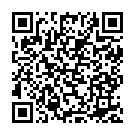 Дополнительные гарантии (на усмотрение руководителя организации, делающей запрос): ______________________________________________________________________________________________________________________________________________________________________________________________Руководитель организации:МПходатайствует о переводе студента курса специальности(шифр и наименование специальности)(шифр и наименование специальности)(шифр и наименование специальности)(шифр и наименование специальности)(шифр и наименование специальности)(ФИО студента полностью)(ФИО студента полностью)(ФИО студента полностью)(ФИО студента полностью)(ФИО студента полностью)Классное руководствоПлатные образовательные услуги в ДОУГруппа продленного дняИнструктор по физической культуре в ДОУВнеурочная деятельность (кружок, секция)Музыкальный руководитель в ДОУТьютор, ассистент_____________________________________С п.2.16 Положения об индивидуальном учебном плане ГАПК ознакомлены (отметить)Официальное трудоустройство гарантируем  (отметить)В качестве наставника будет назначен  (ФИО наставника полностью, должность)(ФИО наставника полностью, должность)(ФИО наставника полностью, должность)Образование наставникаПед. стаж наставникаКК наставникаКонтактный телефон наставника://«»20г.(подпись)(ФИО)